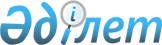 Об утверждении ставок туристского взноса для иностранцев на 2024 год по Бурлинскому районуРешение Бурлинского районного маслихата Западно-Казахстанской области от 18 марта 2024 года № 12-17. Зарегистрирован в Департаменте юстиции Западно-Казахстанской области 20 марта 2024 года № 7346-07
      В соответствии с пунктом 2-10 статьи 6 Закона Республики Казахстан "О местном государственном управлении и самоуправлении в Республике Казахстан", приказом Министра культуры и спорта Республики Казахстан от 14 июля 2023 года № 181 "Об утверждении Правил уплаты туристского взноса для иностранцев" (зарегистрированное в Реестре государственной регистрации нормативных правовых актов за № 33110), Бурлинский районный маслихат РЕШИЛ:
      1. Утвердить ставки туристского взноса для иностранцев в местах размещения туристов с 1 января по 31 декабря 2024 года включительно – 0 (ноль) процентов от стоимости пребывания.
      2. Контроль за исполнением настоящего решения возложить на курирующего заместителя акима Бурлинского района.
      3. Настоящее решение вводится в действие по истечении десяти календарных дней после дня его первого официального опубликования.
					© 2012. РГП на ПХВ «Институт законодательства и правовой информации Республики Казахстан» Министерства юстиции Республики Казахстан
				
      Председатель маслихата

К. Ермекбаев
